Unit 4 Lesson 10: Interpreting Inputs and Outputs1 A Function Riddle (Warm up)Student Task StatementThe table shows inputs and outputs for a function. What function could it be? 2 What’s the Input?Student Task StatementFor each pair of variables, which one makes the most sense as the input? When possible, include a reasonable unit.The number of popcorn kernels left unpopped as a function of time cooked.The cost of crab legs as a function of the weight of the crab legs.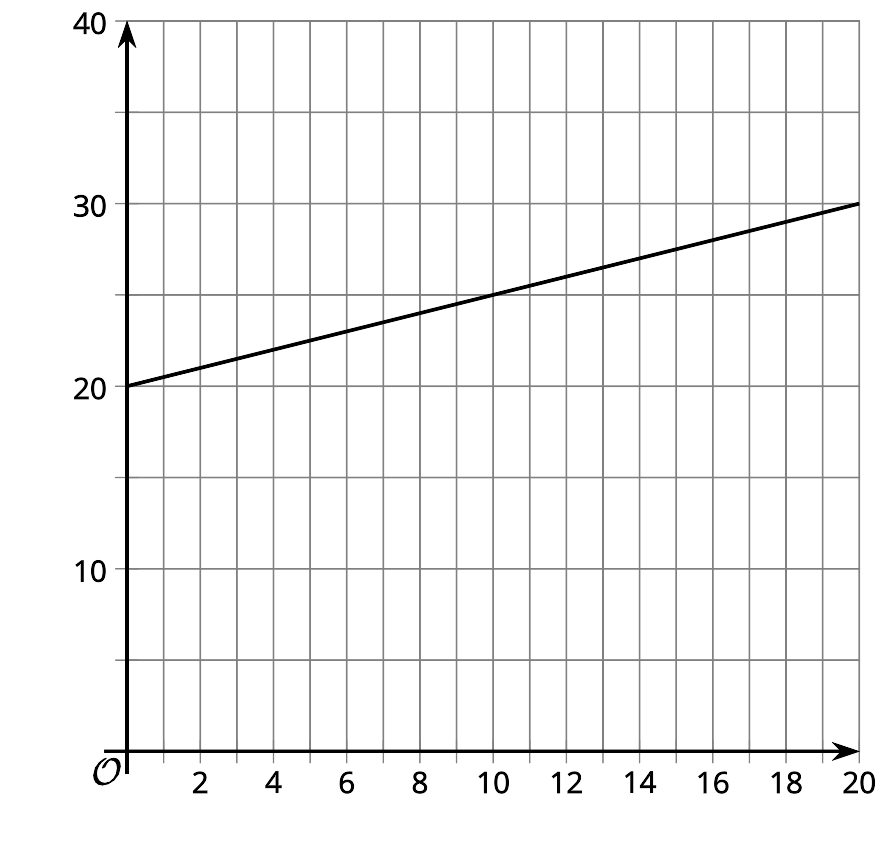 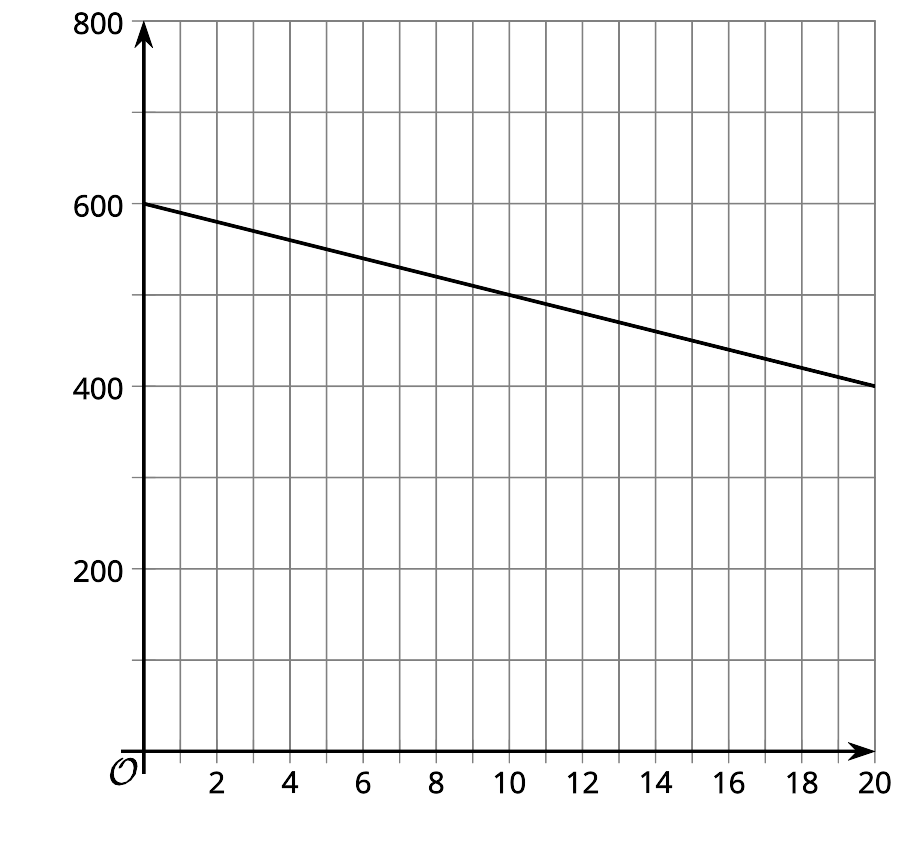  where  represents the time that a bike is rented, in hours, and  gives the cost of renting the bike. where  represents the number of pencils in a box and  represents the weight of the box of pencils in grams.Write the equation or draw the graph of a function relating the 2 variables.Input: side length of a square, output: perimeter of the squareInput: time spent walking (minutes), output: distance walked (meters)Input: time spent working out (minutes), output: heart rate (beats per minute)3 Matching Possible InputsStudent Task StatementFor each function in column A, find which inputs in column B could be used in the function. Be prepared to explain your reasoning for whether you include each input or not.Take turns with your partner to match a function with its possible inputs.For each function, explain to your partner whether each input is possible to use in the function or not.For each input, listen carefully to their explanation. If you disagree, discuss your thinking and work to reach an agreement. Martha Washington (the first First Lady of the United States)an apple69.20-1For each function, write 2 additional inputs that make sense to use. Write 1 additional input that does not make sense to use. Be prepared to share your reasoning.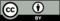 © CC BY 2019 by Illustrative Mathematicsinputoutput1323354454103116